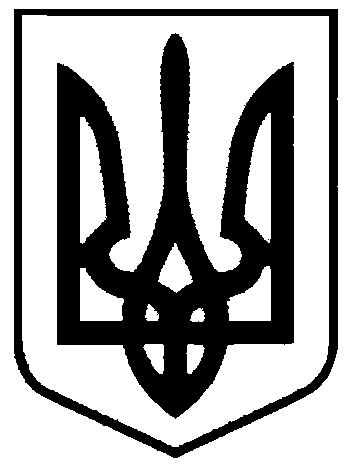 СВАТІВСЬКА МІСЬКА РАДАВИКОНАВЧИЙ КОМІТЕТРІШЕННЯВід ___ __________ 2016 р.    	                    м. Сватове                                      №____   Про погодження проектів землеустрою щодо відведення земельних ділянок в м. Сватове уповноваженим органом охорони культурної спадщини Сватівської міської ради.Розглянувши клопотання ПП ОЦВ „Агроцентрнаука” про розгляд проектів землеустрою щодо відведення земельних ділянок на території м. Сватове, враховуючи, що земельні ділянки вільні від пам’яток історії та архітектури, а також їх охоронних зон, керуючись постановою Кабінету Міністрів України від 26.07.2001 р. № 878 м. Сватове Луганської області внесено до Списку історичних населених місць України, ст. 3; 6 Закону України „Про охорону культурної спадщини ”, ст. 186 – 1 Земельного кодексу України.Виконавчий комітет Сватівської міської радиВИРІШИВ:Погодити проект землеустрою щодо відведення земельної ділянки:по вул. Коваленка, 78, м. Сватове, Луганської області площею – 0,0618 га. із категорії земель сільськогосподарського призначення (рілля), для ведення особистого селянського господарства (код. КВЦПЗ – 01.03), для передачі у власність гр. Осьмак Олександрі Федоровні.по вул. ім. П. Дябченка, 15, м. Сватове, Луганської області площею – 0,1000 га. із категорії земель житлової та громадської забудови (забудовані та не забудовані землі), для будівництва та обслуговування житлового будинку, господарських будівель і споруд (присадибна ділянка) (код.  КВЦПЗ – 02.01), та із категорії земель сільськогосподарського призначення (рілля), для ведення особистого селянського господарства площею – 0,1295 га. (код. КВЦПЗ – 01.03), для передачі у власність гр. Русавській Наталі Вячеславівні.по кв. Докучаєва, 3-м, м. Сватове, Луганської області площею – 0,1000 га. зі зміною цільового призначення в категорію земель житлової та громадської забудови (забудовані та не забудовані землі), для будівництва та обслуговування житлового будинку, господарських будівель і споруд (присадибна ділянка) (код.  КВЦПЗ – 02.01), для передачі у власність гр. Поляковій Катерині Терентіївні.по кв. Будівельників, гараж № 12, м. Сватове, Луганської області, площею – 0,0024 га. із категорії земель житлової та громадської забудови, для будівництва індивідуальних гаражів (код. КВЦПЗ – 02.05), для передачі у власність гр. Кравченко Івану Васильовичу.по вул. Котовського, 54, м. Сватове, Луганської області площею – 0,1947 га. із категорії земель сільськогосподарського призначення (рілля), для ведення особистого селянського господарства (код. КВЦПЗ – 01.03), для передачі у власність гр. Кубрак Олексію Борисовичу.по пров. Гончарівський, 43, м. Сватове, Луганської області площею – 0,6114 га. із категорії земель сільськогосподарського призначення (рілля), для ведення особистого селянського господарства (код. КВЦПЗ – 01.03), для передачі у власність гр. Оболянській Анжелі Володимирівні.по вул. Ново - Старобільська, б/н, м. Сватове, Луганської області площею – 0,8573 га. в категорію земель промисловості, транспорту, зв’язку, енергетики, та іншого призначення, для розміщення та експлуатації будівель і споруд додаткових транспортних послуг та допоміжних операцій (код. КВЦПЗ – 02.08), для передачі у оренду ТОВ СП «Нібулон»Попередити землекористувачів що земельні ділянки повинні використовуватись з дотриманням наступних вимог: у разі виявлення в процесі використання земельних ділянок, проведення земляних, будівельних та будь – яких інших робіт пам’яток (об’єктів) археології чи їх решток землекористувачі зобов’язуються негайно повідомити виконавчий комітет Сватівської міської ради та припинити будь – які роботи на земельних ділянках.   Секретар міської ради                                                                                    О.І. Євтушенко